 SOS PRISÕES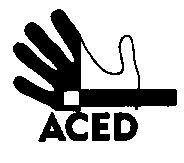 Ex.mos. SenhoresProvedor de Justiça; Inspecção-Geral dos Serviços de Justiça; Ministro da Justiça; C/cPresidente da República; Presidente da Assembleia da República; Presidente da Comissão de Assuntos Constitucionais, Direitos, Liberdades e Garantias da A.R.; Presidente da Comissão de Direitos Humanos da Ordem dos Advogados; Comissão Nacional para os Direitos HumanosLisboa, 25-04-2013N.Refª n.º 56/apd/13Assunto: provocação as reclusos na cadeia de Vale de Judeus (cont)Conforme ofício anterior, confrontados com as provocações, os presos trabalhadores de Vale de Judeus recusaram ir trabalhar em tais condições. Ontem à noite o chefe Silva terá levado consigo 5 outros guardas e foi a cada uma das celas dos reclusos trabalhadores para os ameaçar para que voltassem hoje ao trabalho. Ficariam sem trabalho se não acabassem com a greve. E sofreriam as consequências disso também a nível de concessão de precárias e de liberdades condicionais. Ainda seriam alvos de perseguições quotidianas porque são conhecidas as cadeias portuguesas.Sob estas ameaças os reclusos terão ido trabalhar, na esperança de poderem escapar às ameaças recebidas durante a noite.ACED informa quem de direito do ocorrido. Pede uma inquirição sobre o sentido desta situação.A Direcção